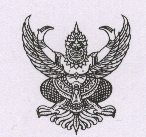 ประกาศองค์การบริหารส่วนตำบลอินคีรีเรื่อง  ประกาศรายชื่อผู้มีสิทธิเข้ารับสรรหาและเลือกสรรเป็นพนักงานจ้าง และกำหนดวัน        เวลา  สถานที่  และระเบียบเกี่ยวกับการสรรหาและเลือกสรรบุคคลเพื่อจัดจ้างเป็นพนักงานจ้าง-------------------------------------------		ตามประกาศองค์การบริหารส่วนตำบลอินคีรี เรื่อง รับสมัครบุคคลเพื่อสรรหาและเลือกสรรเป็นพนักงานจ้าง  ลงวันที่  6  สิงหาคม  ๒๕๕๕  ได้ประกาศรับสมัครบุคคลเพื่อสรรหาและเลือกสรรเป็นพนักงานจ้าง  ตำแหน่ง  ผู้ช่วยเจ้าหน้าที่พัฒนาชุมชน  จำนวน  ๑  ตำแหน่ง  ระหว่างวันที่  15-23  สิงหาคม  ๒๕๕๕  บัดนี้  สิ้นสุดเวลาการรับสมัครแล้ว		อาศัยอำนาจตามประกาศคณะกรรมการพนักงานส่วนตำบลจังหวัดนครศรีธรรมราช  เรื่อง หลักเกณฑ์เกี่ยวกับพนักงานจ้าง หมวด  4 การสรรหาและการเลือกสรร  ลงวันที่ 26 กรกฎาคม 2547      จึงประกาศรายชื่อผู้มีสิทธิเข้ารับการสรรหาและเลือกสรรเป็นพนักงานจ้าง และกำหนดวัน เวลา สถานที่สรรหาและเลือกสรร  ดังนี้		ตำแหน่ง  ผู้ช่วยเจ้าหน้าที่พัฒนาชุมชน		โดยให้ผู้มีรายชื่อมาเข้ารับการสรรหาและเลือกสรร  ในวันที่  29  สิงหาคม  2555      เวลา 09.00 น.  ณ  ห้องประชุมสภาองค์การบริหารส่วนตำบลอินคีรี อำเภอพรหมคีรี จังหวัดนครศรีธรรมราชจึงประกาศให้ทราบโดยทั่วกัน	ประกาศ ณ วันที่  27  สิงหาคม  ๒๕๕๕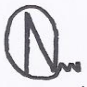          (นายสันต์  กิ่งรัตน์)          นายกองค์การบริหารส่วนตำบลอินคีรีกำหนด  วัน  เวลา  สถานที่  และระเบียบเกี่ยวกับการสรรหาและเลือกสรรบุคคลเพื่อจัดจ้าง                          เป็นพนักงานจ้างขององค์การบริหารส่วนตำบลอินคีรีแนบท้ายประกาศองค์การบริหารส่วนตำบลอินคีรี  ลงวันที่  24  สิงหาคม  2555	กำหนด  วัน  เวลา  สถานที่  และการดำเนินการเลือกสรร	     1.  กำหนดทำการเลือกสรร     ในวันที่  29  สิงหาคม  2555  ตั้งแต่เวลา  09.00 – 16.00 น.      ณ  ห้องประชุมองค์การบริหารส่วนตำบลอินคีรี   โดยให้ผู้สมัครรายงานตัวเข้ารับการสรรหาและเลือกสรรตั้งแต่เวลา 08.00 – 09.00  น.   2.  การสรรหาและเลือกสรร	 องค์การบริหารส่วนตำบลอินคีรี   จะทำการประเมินสมรรถนะด้วยวิธีการสอบข้อเขียนและการสัมภาษณ์  จากความรู้ความสามารถในด้านต่าง ๆ  ประกอบด้วย2.1  ความรู้ความสามารถทั่วไป2.2  ความรู้ความสามารถด้านทักษะในการปฏิบัติงาน2.3  ความเหมาะสมกับตำแหน่ง  3. ระเบียบวิธีการเข้ารับการเลือกสรร  ดังนี้       3.1  ผู้เข้ารับการเลือกสรรต้องแต่งกายชุดสุภาพ                     3.2  ผู้เข้ารับการเลือกสรรไปถึงที่ทำการเลือกสรรก่อนกำหนดเวลาดำเนินการเลือกสรร  พร้อมนำบัตรประจำตัวผู้สมัครเข้ารับการเลือกสรรมาแสดงต่อเจ้าหน้าที่ในวันดังกล่าวด้วย	           3.3  ผู้เข้ารับการเลือกสรรไม่มาตามกำหนดเวลา  จะพิจารณาตัดสิทธิไม่ให้เข้ารับการเลือกสรร	           3.4  ห้ามใช้เครื่องมือสื่อสารทุกชนิดในเวลาสอบ	           3.5  ต้องเชื่อฟังและปฏิบัติตามคำสั่งของเจ้าหน้าที่ประจำสถานที่เลือกสรรโดยเคร่งครัด	           3.6  ผู้ใดฝ่าฝืนระเบียบและวิธีการเลือกสรรนี้  หรือทุจริต  หรือพยายามทุจริตในการเลือกสรร  คณะกรรมการอาจพิจารณาสั่งให้เป็นผู้ไม่มีสิทธิเข้ารับการเลือกสรรในตำแหน่งดังกล่าวเลขประจำตัวชื่อ – สกุล๐๑	นายอภินันท์  เชาวลิต